                  가정통신문 ( DECEMBER)       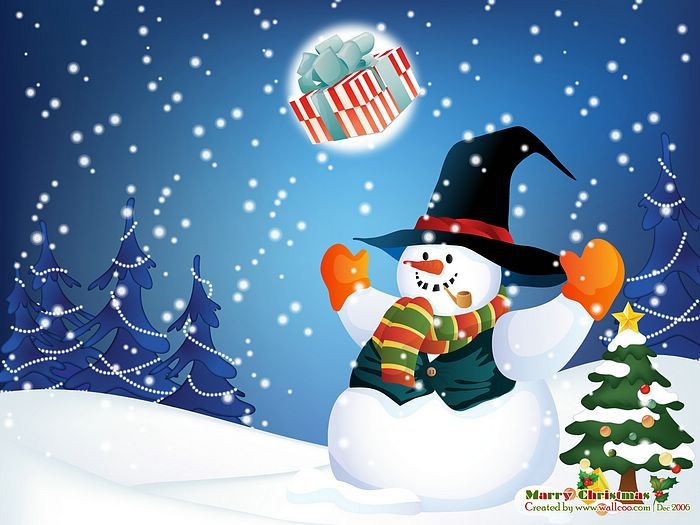 예수님의 탄생하심을 우리모두 다함께 축하해요 ! “ 하늘에는 영광, 땅에는 평화”사랑을 알리는 성탄절이 왔어요.2020 Canaan daycare의 Theme 은 “레바논의 백향목의 향기가 되어볼래요”  2021 Canaan daycare 의 Theme 은 “ 오병이어의 기적으로 사랑을 나눌래요”우리들의 자녀 덕분에 가정안에 기쁨과 사랑이 넘쳐남을 감사 드립니다. 올 한해도 잘 마무리 할수있도록 은혜로 보호하심에 감사드립니다. 우리들의 마음에 사랑을 나누는 따뜻한 겨울이예요.온 땅이 하얗게 덮힌 눈꽃송이 를 보러 갈래요. Theme :  “Christmas Blessing ” “ Wheels, Wings and Moving Things” 기온의 차이로 감기에 걸리기 쉬운 계절입니다. 주의하여 주시기 바랍니다. 환절기로 인한 감기가 돌고 있습니다. 코감기, 기침감기, 열감기, 주의하여 주시기 바랍니다. ( 설사 구토 등을 동반할때는 빨리 병원을 찿아주세요)겨울에 날씨변화에 대하여 알려주는 달입니다. (춥다, 덥다, 따뜻하다, 시원하다)의 표현법을 알게해 주세요이불이 얇은 아이들은 두툼한 겨울용으로 바꾸어 보내주시기 바랍니다.   눈과 같이 즐거운 놀이를 표현 할수 있도록 많은 시간을 같이해 주세요( 눈꽃송이, 눈가루 뿌리기, 눈사람 만들기) 많은 감정과 느낌을 마음대로 표현할수 있는 좋은 계절이예요. 많이 공감해 주세요. 우리들은 감수성이 좋은 아이로 자랄수 있어요.예수님의 탄생하심에 대하여 들려주시고 아이들과 같이 가족의 동극으로 표현해 보세요. 서로의 역할에 배려와 섬김의 깊은 사랑을 나누어 보세요. 18일(금요일) : 우리 아이들과 즐겁게 예수님의 생일 잔치와  재롱잔치를 실시합니다. 의상을 준비하여 주시기 바랍니다.  남자: 턱시도와 산타복 (모자포함)/여자: 드레스와 산타복 (모자포함)  행사끝난후 유튜브로 보내드리겠습니다. 24일(목요일)은 산타 잔치가 있습니다.  내 자녀에게 줄 산타선물을 21일 (월요일) 까지 장점과 단점을 적어서 보내주시기 바랍니다. 24일 (목요일)은 오전만 수업을 합니다. 12시 30분까지 Pick up을 부탁드리며      3시부터는 학교 뒷마당에서 행사를 실시합니다.  Drive Through로 진행될 예정이며 순번에 맞는 시간대로 부모님들은(아빠. 엄마) 오셔서 대기하여 주시기 바랍니다.  올해의 행사모음이 Instagram 과 yutube 에 올려있으니 확인하여 주시기 바랍니다.    25일 ( 금요일) : Christmas day 로 휴원합니다. 28일 ( 월요일)- 31일 ( 목요일) : Winter Vacation 입니다. 휴원합니다. 2021 1월 1일( 금요일) : Happy New year 로 휴원합니다.  2021년도 행사표를 참고하여 주시기 바랍니다.  2020 년도 Covid19 pandemic 상황에서도 늘 우리를 지켜주시고 보호해 주신 하나님의 축복에 감사드립니다. 또한 사랑이 넘치는 귀한 학교로 성장할수 있도록 많은 기도와 섬김으로 헌신해주신 학부모님들께 감사인사를 드립니다. 2021년도에도 우리와 함께하실 하나님을 의지하며 하나님의 크신 사랑과 축복이 각가정에도 넘쳐 나시길 기도 드립니다.        Merry Christmas & Happy New Year!                             Anouncement ( DECEMBER)      Lets Celebrate Jesus being born ! “ Glory in heaven, peace on earth ”Christmas which spreads love has come.The Theme of 2020 Canaan daycare is let us all shared love with our neighbor.  The Theme of 2021 Canaan daycare is let us all shared the miracle of two fish and five barly rice cake “We are grateful that families are overflowing with joy and love with ourchildren. We are grateful that god has protected us to be able to wrap up another year. It is a winter with warmth where we share love with others.Let’s go see the snowflakes where the entire ground is filled with snow . Theme :  “Christmas Blessing ” “ Wheels, Wings and Moving Things” Please be careful not to catch the cold . It is flu season now. Please be careful of cough ,fever ,etc —If the symptom involves vomiting or diarrhea please seek for medical support as soon as possible.It is a good season for expressing different feeling and emotions,  Please show that you relate to your child. Children can grow to be a child with full emotions.Please give the children a chance to choose clothes, gloves, hat, and shoes.   Please let the child know about Jesus being born and express that through a play. Share the deep love of respect and kindness on each other's role.9) We will continue to share good things with lots of experience. 18th (Friday) :  please bring the necessary items needed for the Santa event.Boy: tuxedo jacket , santa cloth( hat)/ Girl : dress , santa cloth (hat)8) After the event is over, it will be posted on yutube..9) Please send in the Christmas gift for your child along with a Christmas card by 21th (Monday).10) 24th we will show celebrating santa event PM3:00 11) Please pick up the children at 12:30 and come back to school at 3:00 Pm and wait.12) You can check this year’s collection of events on yutube and Instagram!13)   25th (Friday) is Christmas day, so the daycare will be closed.14) 28th (Monday) - 31st (Thursday): The daycare will be closed. It is winter break.15) January 1st, 2021: the daycare will be closed due to New Year's Day.16) We are sending all the events for the year 2020. If you have any questions, please contact us.17) Please refer to the 2021 event table.  *Thank you for god’s blessing  for protecting and protecting us in the 2020 covid19 pandemic. Thank you to everyone who has contributed by prayer and volunteering for our school to grow as the place filled with God's blessing.I pray that God's big love and blessing will be in each and every family.We rely on God who will be with us in 2021 and pray that each home and school will overflow with happiness with God’s great love.         Merry Christmas & Happy New Year!       